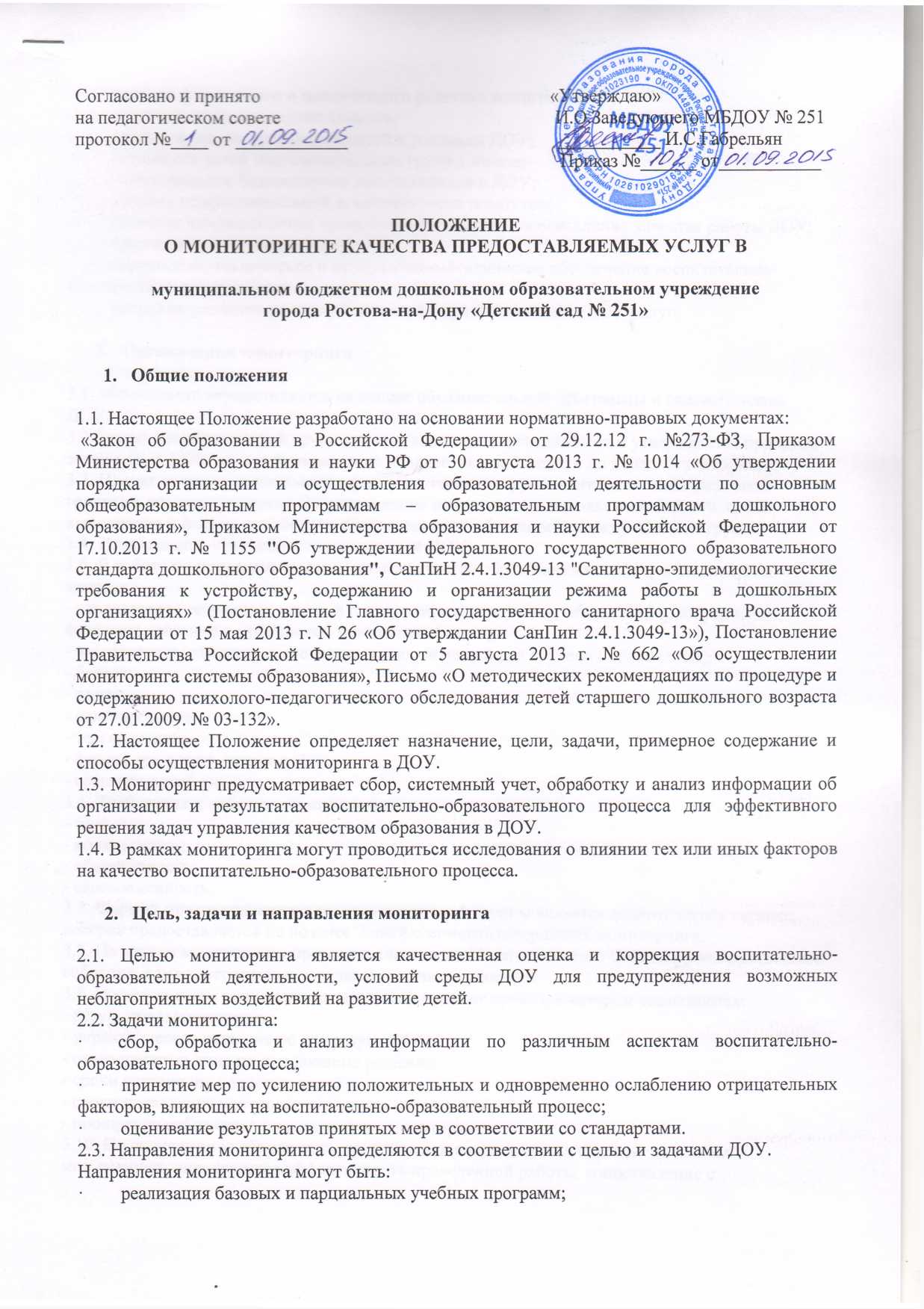 уровень физического и психического развития воспитанников;·        состояние здоровья воспитанников;·        адаптация вновь прибывших детей к условиям ДОУ;·        готовность детей подготовительных групп к школе;·        эмоциональное благополучие воспитанников в ДОУ;·        уровень профессиональной компетентности педагогов;·        развитие инновационных процессов и их влияние на повышение качества работы ДОУ;·        предметно-развивающая среда;·       материально-техническое и программно-методическое обеспечение воспитательно-образовательного процесса;·        удовлетворенность родителей качеством предоставляемых ДОУ услуг.Организация мониторинга3.1. Мониторинг осуществляется на основе образовательной программы и годового плана ДОУ.3.2.Состав мониторинговой группы и ее руководитель определяется и утверждается приказом заведующей ДОУ, который издается не позднее, чем за 2 недели до начала мониторинга.3.3. Проект плана-задания к мониторингу составляется руководителем мониторинговой группы, в котором указываются направления деятельности, методы мониторинга, сроки выполнения и формы отчетности, распределяются обязанности между членами группы.3.4. План-задание утверждается заведующей ДОУ.3.5. В работе по проведению мониторинга качества образования используются следующие методы:- наблюдение (целенаправленное и систематическое изучение объекта, сбор информации, фиксация действий и проявлений поведения объекта);- эксперимент (создание исследовательских ситуаций для изучения проявлений);- беседа;- опрос;- анкетирование;- тестирование;- анализ продуктов деятельности;- сравнительный анализ.3.6. Требования к собираемой информации:- полнота;- конкретность;- объективность;- своевременность.3.7. Формой отчета руководителя мониторинговой группы является аналитическая справка, которая предоставляется не позднее 7 дней с момента завершения мониторинга.3.8. По итогам мониторинга проводятся заседания Педагогического Совета, производственные собрания, административные и педагогические совещания.3.9. По результатам мониторинга заведующая издает приказ, в котором указываются:- результаты мониторинга;- управленческое решение по его результатам;- ответственные лица по исполнению решения;- сроки устранения недостатков;- сроки проведения контроля устранения недостатков;- поощрение работников по результатам мониторинга.3.10. По окончании учебного года, на основании аналитических справок  по итогам мониторинга, определяется эффективность проведенной работы, сопоставление с нормативными показателями, вырабатываются и определяются проблемы, пути их решения и приоритетные задачи ДОУ для реализации в новом учебном году.Система мониторинга достижения детьми планируемых результатов освоения Программы4.1 Цель  мониторинга достижения детьми планируемых результатов освоения Программы – определение степени освоения ребенком образовательной программы и влияние образовательного процесса, организуемого в дошкольном учреждении на развитие дошкольника.4.2.Задачи мониторинга4.2.1. Оценить степень продвижения дошкольника в образовательной программе4.2.2. Выявить индивидуальные возможности каждого ребенка4.2.3. Наметить при необходимости индивидуальный маршрут образовательной работы для максимального раскрытия детской личности4.3.Организация проведения мониторинга4.3.1. Мониторинг включает в себя два компонента:-     Мониторинг образовательного процесса  осуществляется через отслеживание результатов освоения  образовательной программы-   Мониторинг детского развития осуществляется на основе оценки развития  интегративных, личностных качеств4.3.2. Мониторинг за образовательной деятельностью и детским развитием  в Учреждении осуществляется в течение времени пребывания ребенка в Учреждении (с 7.00. до 19.00, исключая время, отведенное на сон).4.3.3. Мониторинг образовательного процесса осуществляется посредством методов, предусмотренных в п.4. 3.4., организуемые воспитателями всех возрастных групп и специалистами ДОУ 2 раза в год – в начале и в конце учебного года (сентябрь, май). Мониторинг усвоения программных требований воспитанниками подготовительной к школе группы осуществляется воспитателями и специалистами Учреждения, в апреле-мае месяце посредством тематического контроля (проводят воспитатели подготовительной к школе группы, музыкальный руководитель, инструктор по физическому развитию, педагоги дополнительного образования, медицинская сестра /по согласованию/).4.3.4. Мониторинг детского развития  осуществляется через педагогические наблюдения и с помощью  высоко формализованных методов, которые использует педагог-психолог и специалисты ДОУ – 2 раза в год, с детьми подготовительной к школе группы – в апреле-мае месяце посредством тематического контроля.Мониторинг детского развития включает в себя оценку физического развития ребенка (проводит инструктор по физической культуре), состояния его здоровья (проводит медицинский работник /по согласованию/), а также анализ коррекции речевых нарушений (проводит учитель-логопед); развития общих способностей: познавательных, коммуникативных и регуляторных (проводит педагог-психолог, воспитатель)Методологическая основа мониторинга детского развития определяется специалистами Учреждения в соответствии со спецификой профессиональной деятельности специалистов и программ дополнительного образования.Используются следующие методы:наблюдение (целенаправленное и систематическое изучение объекта, сбор информации, фиксация действий и проявлений поведения объекта);беседа;тестирование;анализ продуктов деятельности;сравнительный анализ.4.3.6. Результаты мониторинга предоставляются воспитателями всех возрастных групп и специалистами Учреждения старшему воспитателю.В конце года проводится сравнительный анализ освоения детьми программных требований и на основе анализа определяются перспективы деятельности Учреждения на следующий учебный год.4.3.7. Мониторинг усвоения детьми программных требований  воспитателями, музыкальным руководителем, инструктором по физической культуре, педагогами дополнительного образования оценивается трехуровневой оценкой: низкий, средний, высокий.Педагог-психолог оценивает уровень развития детей в соответствие с критериальными диагностическими методиками.4.4.Контроль4.4.1. Контроль за проведением мониторинга образовательной деятельности и детского развития осуществляет заведующий и заместитель заведующего по УВР по средством следующих форм:-     Проведение ежедневного текущего контроля.-     Организацию тематического контроля.-     Проведение оперативного контроля.-     Посещение занятий, организацию режимных моментов и других видов           Деятельности.            -     Проверка документации.4.5.  Отчетность4.5.1. Воспитатели всех возрастных групп, специалисты и медицинский работник /по согласованию/ Учреждения в конце года сдают результаты проведенных педагогических наблюдений и диагностических исследований   с выводами старшему воспитатлю, который осуществляет сравнительный анализ мониторинга, делает вывод, определяет рекомендации стратегического плана и зачитывает данные на итоговой педагогическом Совете Учреждения.